Maths 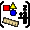 TEACCH: 5 activities differentiated for each individual pupil.Place Value CountingNumber recognitionNumber formation Shape and Measure English: 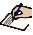 Guided ReadingFocusing on a different fairy-tale every two weeks. Work will be centralised and linked with the story.TEACCHretellingSequencing Comprehension skills Handwriting Phonics Science: 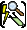 Focusing on the topic ‘Potions’.Exploring reversible and irreversible changes.Exploring substances changing states. Sensory activities  Topic- Geography: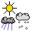 Focusing on the topic ‘Map Skills.’ Understanding directional language. Weekly shopping will support understanding compass directions and a simple map.  Homework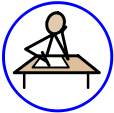 Weekly reading will be set. Please spend time with your child hearing them read.Homework will be set as appropriate.UKS2 Overview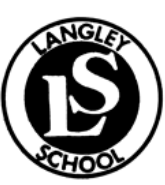 Willows 2022Spring 1Topic: ImaginationUKS2 OverviewWillows 2022Spring 1Topic: ImaginationOther Speech and LanguageThinking SkillsIEPsPhysio ProgramsOT ProgramsTAC PAC  Computing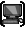 Sequencing a number of tasks in the correct order. Safe and unsafe online Beetbot practical Art & DT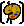 DT: Design and produce a puppet.Threading and joining material.  PSHE 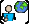  PSHE Class RulesTurn taking skillsSocial skills EmotionsGroup and Paired workFeelings Success and achievementsCooking:Building on social skills and turn taking pupils will have one lesson a week focusing on cooking the ingredients they buy in their shopping trip.  PE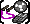 Soft play Sensory Play Hydro SwimmingWest Bromwich Albion.Homework suggestions: Homework suggestions: Maths Hit the button (number bonds), counting songs, recognising different coins.  English: Reading books, library books, oxford owl Topic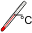 Talking about directions and maps with your child in a practical setting. Eg Going for a walk ‘ Turn left’.